Приложение 2 к Положению                                                      Директору МБОУ СОШ № 4		                                                          Харитоновой Е. В.		_____________________________________________								(ФИО полностью)	_____________________________________________							(родителя, законного представителя)					Паспорт № ___________, серия __________________					Дата выдачи _________, Кем выдан ______________					_____________________________________________					Тел. _________________________________________     Прошу предоставить в соответствии с частью 4 ст. 37 Федерального закона от 29.12.2012 № 273-ФЗ «Об образовании в Российской Федерации», Законом Ханты-Мансийского автономного округа - Югры от 30.01.2016 № 4-оз «О регулировании отдельных отношений в сфере организации обеспечения питанием обучающихся в государственных образовательных организациях, частных профессиональных образовательных организациях, муниципальных общеобразовательных организациях, частных общеобразовательных организациях, расположенных в Ханты-Мансийском автономном округе – Югре», Законом Ханты-Мансийского автономного округа – Югры от 29 сентября 2022 года №97-оз «О внесении изменений в Закон Ханты-Мансийского автономного округа – Югры «О регулировании отдельных отношений в сфере организаций обеспечения питанием, обучающихся в государственных образовательных организаций, частных профессиональных образовательных организациях, муниципальных общеобразовательных организациях, частных общеобразовательных организациях, расположенных в Ханты-Мансийском автономном округе-Югре»; Законом Ханты-Мансийского автономного округа – Югры от 10 октября 2022 г. №110-оз «О внесении изменений в отдельные законы Ханты-Мансийского автономного округа - Югры», Постановлением Правительства Ханты – Мансийском автономном округе – Югры от 27 декабря 2021 г. № 617-п «О внесении изменений в постановление Правительства Ханты – Мансийского автономного округа - Югры   от 4 марта 2016 года № 59-п «Об обеспечении питанием обучающихся в образовательных организациях в Ханты – Мансийском автономном округе – Югре», Постановлением Правительства Ханты – Мансийском автономном округе – Югры от 14 октября 2022 г. № 517-п «О внесении изменений в постановление Правительства Ханты – Мансийского автономного округа - Югры   от 4 марта 2016 года № 59-п «Об обеспечении питанием обучающихся в образовательных организациях в Ханты – Мансийском автономном округе – Югре», в целях регулирования отдельных отношений в сфере организации питания обучающихся муниципальных образовательных организаций, расположенных в Ханты-Мансийском автономном округе- Югре  социальную поддержку в виде получения двухразового питания  _____________________________________________________________________________________________				(ФИО полностью)обучающемуся/щейся ______________ класса на период с «______» _______________2022 г. по «___» __________ 2023 г. в связи с тем, что обучающийся/щаяся относится к категории детей, имеющих право на предоставление социальной поддержки по обеспечению питанием (отметить знаком): 	дети из многодетных семей;дети 	из малоимущих семей;дети- 	сироты и дети, оставшиеся без попечения родителей, лица 	из числа детей-сирот, оставшихся без попечения родителей;дети 	с ограниченными возможностями здоровья; дети – инвалиды;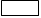  дети участников спецоперации; детям граждан РФ, призванных на военную службу по мобилизации в ВС РФ.     Родитель (законный представитель) обучающегося:1. проинформирован школой о праве подать заявление на предоставление социальной поддержки по обеспечению питанием в следующем учебном году в мае соответствующего календарного года;2. социальная поддержка по обеспечению питанием предоставляется, начиная с месяца, следующего за месяцем подачи заявления, если заявление подано до 20 числа текущего месяца.В случае изменений оснований для предоставления социальной поддержки по обеспечению питанием обязуюсь незамедлительно в письменной форме информировать администрацию школы.Согласие на обработку персональных данных ______________ (подпись)Подпись _____________________ Дата ________